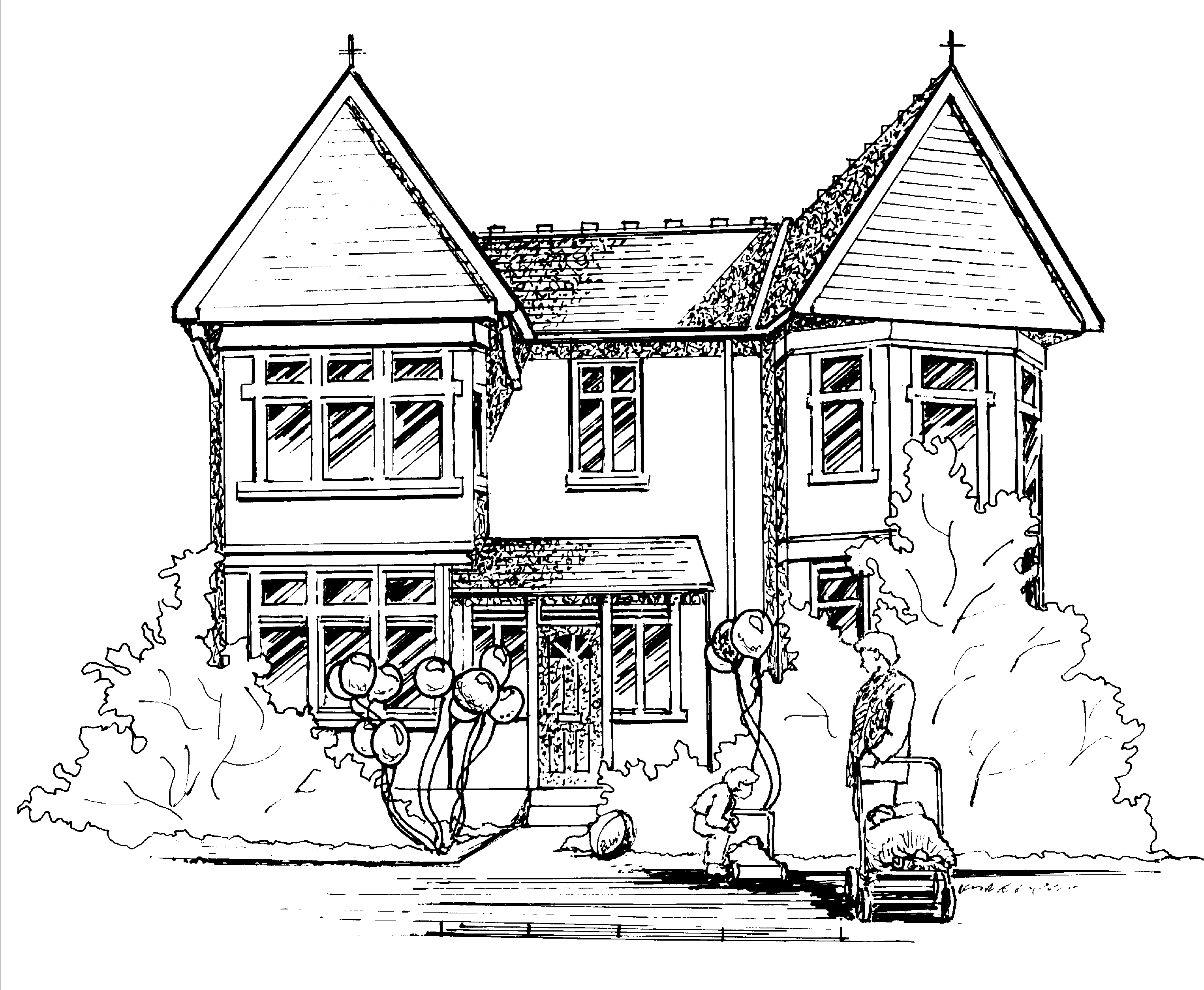 Hi all, Thank you to all the Mummies who came into nursery to have tea with their child for Mother’s Day we had a great turn out, and the children enjoyed baking scones in the morning to share with their Mummies during tea in the afternoon. Baby RoomNext week the babies will be learning about ‘Baby animals’ and they will be using their creative skills to help decorate animals to make mobiles to hang in the room. Jackie has asked if they have a favourite animal soft toy to bring it in to share with their friends.  Toddler RoomToddler Room will be learning about ‘Pets at home’ as they learn more about different animals before their trip to the bunny park next week. If any of the Toddlers are lucky enough to have a pet at home could you, please email in some pictures so they can share with their friends.     Pre-School and Nursery Class.This week the children have shown an interest in learning about ‘The Three Billy Goats Gruff’ we used the bridge from the garden in our room and the children had fun re-enacting the story taking on the role of either the goats or the troll! Next week we will provide opportunities for the children to learn more about the season Spring as we explore the weather, flowers and animals.    Next week our focus children will be Evelyn, Finley and Harry if you could please fill in the focus sheet and return it either via email or with you child when they come in next week.Our letter of the week will be ‘j’ Jumping Jim if you could encourage your child to find an object beginning with this letter for them to show to their peers during group discussions. Notices. Data Collection FormCould all parents please ensure you have filled in the data collection forms for head office please, these need to be returned as soon as possible you will find the form attached to this email. Early Years Foundation StageMany of you will be aware that we follow the Early Years Foundation Stage Framework, I have attached a ‘Parents guide to the EYFS’ so that you can become more familiar with the curriculum and how we use this to help to progress your child’s learning and development whilst they are with us at nursery, so please have a read. Many thanks   Claire.